St. Leo’sIt's that time of year to once again rally the band troops to fulfill our commitment to helping with the St. Leo's Fair.  St. Leo's donates over $5000.00 to the WHS Band in exchange for our help at the fair each year making them our single largest external donor to our music program.How can you help:All band students must participate in either set-up and/or take down as well as 2 shifts for trash duty, one weekday AND one weekend.  If you can get your parent to do DISH DUTY while you are on garbage duty on Friday and/or Saturday (any shift), the student only has to do one shift.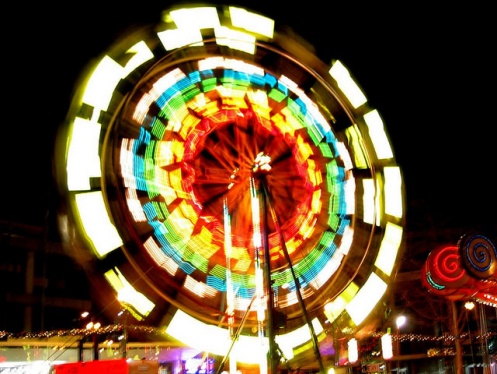 Set-Up is critical to getting the fair off to a successful start - Saturday, August 22nd, 8:30 am ~ 2:00 pm.   We need as many WHS band members, parents, siblings, friends as possible to sign-up to help unload trailers, set up booths, etc.  (Work gloves and cordless drills would be helpful....label your stuff!)Take down will be on - Sunday, September 6 @ 8:30 - ~3:00 pm.  Again, we will need as many WHS band members, parents, siblings and friends as possible to break down the booths, re-load the trailers, finish washing dishes and putting away.  Please note, if you could not help in set-up, you will be placed for take down.St. Leo's Fair will be held from Tuesday, September 1 - Saturday, September 5, 2015. Sign-up sheets for trash duty will be posted outside the band room.  We will need teams of 4 students along with parent chaperones per shift (weekday shifts 6:30 - 9:00 pm or 9:00 - CLOSING, ~ 11:30 pm, Saturday 3:00 - 6:30 pm, 6:30 - 10:00 pm or 10:00 - CLOSING, ~midnight).We will also need parent volunteers to wash dishes the same evenings, however, Saturday evening's shift will be closer to 2:00 am finish.Our 'sponsors' at St. Leo's are former band parents from Stamford High School but they have provided WHS with this opportunity due to our proximity and our good work during past fairs.  I have been told (directly from Stamford's band parents) that Stamford High's Band would LOVE to have this type of fundraising opportunity so it is CRITICAL that the WHS Band community continue to do a great job at helping and exceeding the expectations of the St. Leo's organizers so they have no reason to consider giving Stamford High a chance to work for this donation instead of WHS!!Sign-Up Sheets are posted by Mr. Wyatt’s office during every practice AND are available online via SignUpGenius.com.  Questions?  See Dianne Houtz and Joan BellantoniTag SaleWhen:  Saturday, September 12, 7:30 am – 3:00 pm rain or shineWhere: Westhill lawn (by school entrance)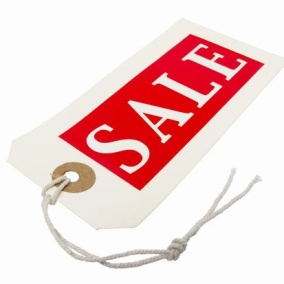 How you can help:Donated items for sale (clothing, furniture, toys, etc.) Parent volunteers to help sort and price items in advance of saleParent volunteers during the day to manage the Tag/Concession Sales (between 7:00 am and 4:00 pm)Donated food/drink for bake salePlease contact Marilyn Johnston to help!Grocery CardsWhen:  OngoingHow you can help: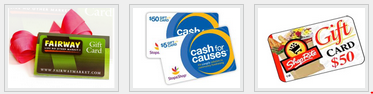 Parents - Purchase Shop Rite, Stop & Shop and Fairway grocery cards at face value from WHSBPA, and a portion will be donated to WHSBPA.  No additional cost to you!Better yet, get friends and family to purchase as well!Contact Dianne Houtz for card purchase and direct delivery!  Checks made out to WHSBPA.  Card denominations vary.Bingo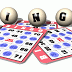 When:  Friday, October 16, 6:30 pm – 8:30 pmWhere: Westhill cafeteria (follow signs)How you can help:Donated food/drink for bake saleParents to volunteer to hand out bingo cards and collect money (note, need to fill out a form to be approved by state)Parent volunteers to sell food/drink (set-up 5:30 pm, out by 9:00 pm) Word of mouth to spread the event, or help posting flyersFriends and family to come and play!Please contact Marilyn Johnston to help!Mixed BagsThis is a fantastic fundraiser that we had great success over the past few years during the Marching Band and Indoor Percussion season. 50% of each student’s total order will go into his/her individual band account, which can be used for registration fees for any band program during this or an upcoming year.When:  Fall/SpringHow you can help:Parents, make a purchase or share the catalog with friends and family!Students, WHSBPA approaches faculty in the beginning of the year so feel free to ask your teachers and administrators!Checks made payable to WHSBPAJoan Ballantoni will be the point person for this fundraiser.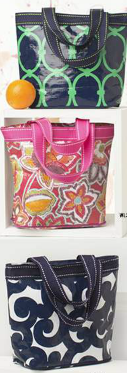 ScripsWhen you purchase gift cards to your favorite places, Scrip pays the Westhill band a percentage of your gift card purchase amount. The percentage amount varies and is based on the gift card purchase. Scrip fundraising gift cards are the same gift cards you would normally purchase from a retailer in your local retail stores, and they work the same way. You will find cards you can use at grocery stores, department stores, gas stations, restaurants, movie theaters, home improvement stores, and almost any business that accepts gift cards. Virtually anywhere you shop will accept some form of Scrip.When: Several campaigns during the yearHow you can help:Parents - Purchase Shop Rite, Stop & Shop and Fairway grocery cards at face value from WHSBPA, and a portion will be donated to WHSBPA.  No additional cost to you!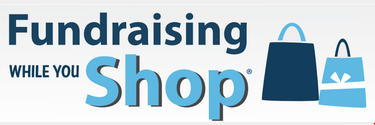 Better yet, get friends and family to purchase as well!Consider making purchases of gift cards for the holidays, college students, end of year teacher gifts, prom donations, etc.Contact Dianne Houtz for card purchase and direct delivery!  Checks made out to WHSBPA.  See attached form or download from http://westhillband.weebly.com/Amazon Smiles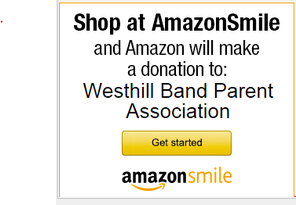 AmazonSmile is a simple and automatic way for you to support your the WHSBPA organization every time you shop, at no cost to you.When:  OngoingHow you can help:When you shop at smile.amazon.com, you’ll find the exact same low prices, vast selection and convenient shopping experience as Amazon.com, with the added bonus that Amazon will donate 0.5% of the purchase price from your eligible AmazonSmile purchases to WHSBPA. Tens of millions of products on AmazonSmile are eligible for donations. You will see eligible products marked  “Eligible for AmazonSmile donation” on their product detail pages. Recurring Subscribe-and-Save purchases and subscription renewals are not currently eligible. The purchase price for each item is the sale price, excluding shipping, handling, gift-wrapping fees, taxes, and service charges, and less any rebates, returns, and bad debtGo to the Fundraising Section on http://westhillband.weebly.com/ and make the Amazon Smiles link a favorite!Candy SalesCandy Sales is our most popular fundraiser for the students during the Marching Band and Indoor Percussion season. 50% of each box of candy sold will go into his/her individual band account, which can be used for registration fees for any band program during this or an upcoming year.When:  Fall/SpringHow you can help:Students, it’s candy!  Seriously, teachers, administrators, fellow classmates love to munch on candy and chocolate and at $1/each, this is an easy sell.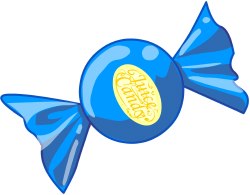 Please note, only one box per student for sales/time (a sign-up sheet will be followed).Return collected cash OR unsold candy to Mr. Wyatt or a WHSBPA member in order to receive your next box. Questions?  Contact Marilyn Johnston.Bake Sales during EventsHow you can help:During the Winter and Spring concerts, joint events with Middle Schools, etc., the WHSBPA asks for donations of baked goods, chips, water, soda, candy, etc., anything that can be sold for $1 during these events.  We also ask for parent volunteers to manage the sale table.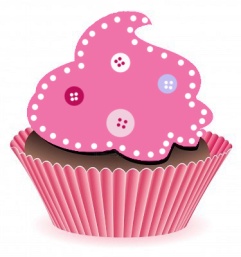 Requests will come via a WHSBPA e-mail linking to SignUpGenius.comHosted CompetitionsWesthill will be hosting two Indoor Winter Percussion Competitions.  In addition to showcasing our school’s hospitality, this is our second largest fundrasier of the year for our instrumental programs, so again, we ask for all hands on deck!When:  Hold the dates (TBD) in March and April 2016Where:  Westhill (throughout school)More details will come as the Indoor Winter Percussion season gets underway, but this is how you can help: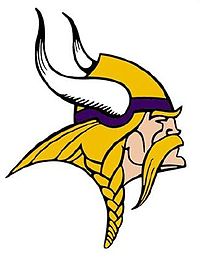 Find local vendors to place ads, or consider putting in a Shout Out for your student, or a section in the ensemble for our program guide.Volunteer.  Please see Sign-Up Genius for more details.  We need approximately 60 volunteers per show!  We can take students younger than high school in certain roles.Donate food for the Judges Cafeteria.  We provide food for the judges, as well as the ensemble directors and staff.  We are looking for donations for roasts, platters, pasta dishes, desserts, drinks (e.g. snapples), etc.Donate food for the Bake Sale.  Please provide items that can be easily handled and sold for $1 (cookies, cupcakes, brownies, chips, candy, water, soda).Put out the word to friends and family to come support Westhill’s performance!Student Sponsorship or DonationOur final method of fundraising is through Student Sponsorship or Donations.  In the past, students have asked teachers, relatives, local vendors, if they would be willing to sponsor a student by donating money towards their registration, travel expenses, etc.  Please note, WHSBPA would be happy to provide sample sponsorship request letters and a receipt for tax purposes for a donation to our 501c organization.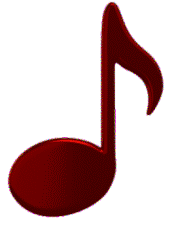 